Лекция. Единичные нагрузки, определение их величин.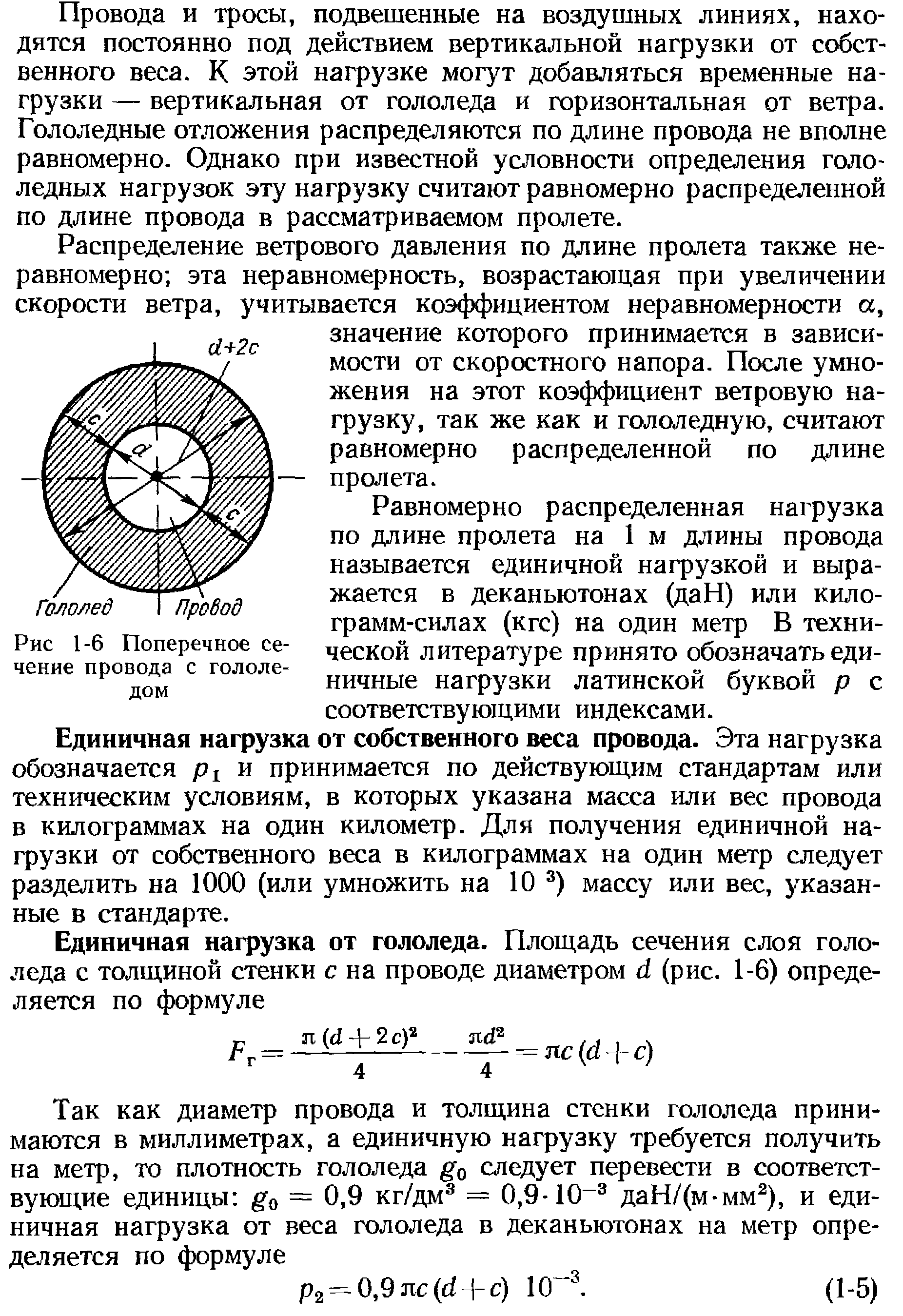 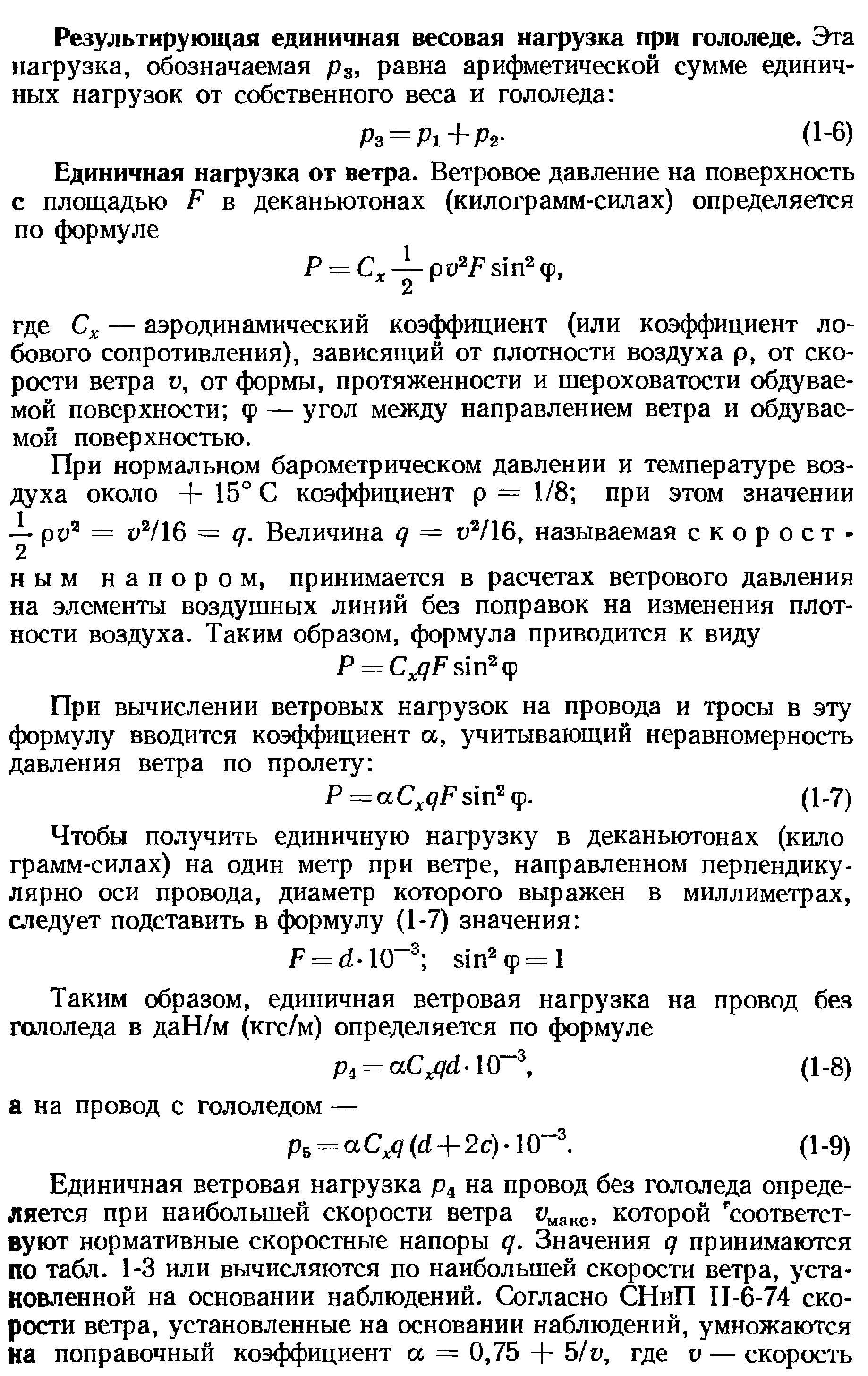 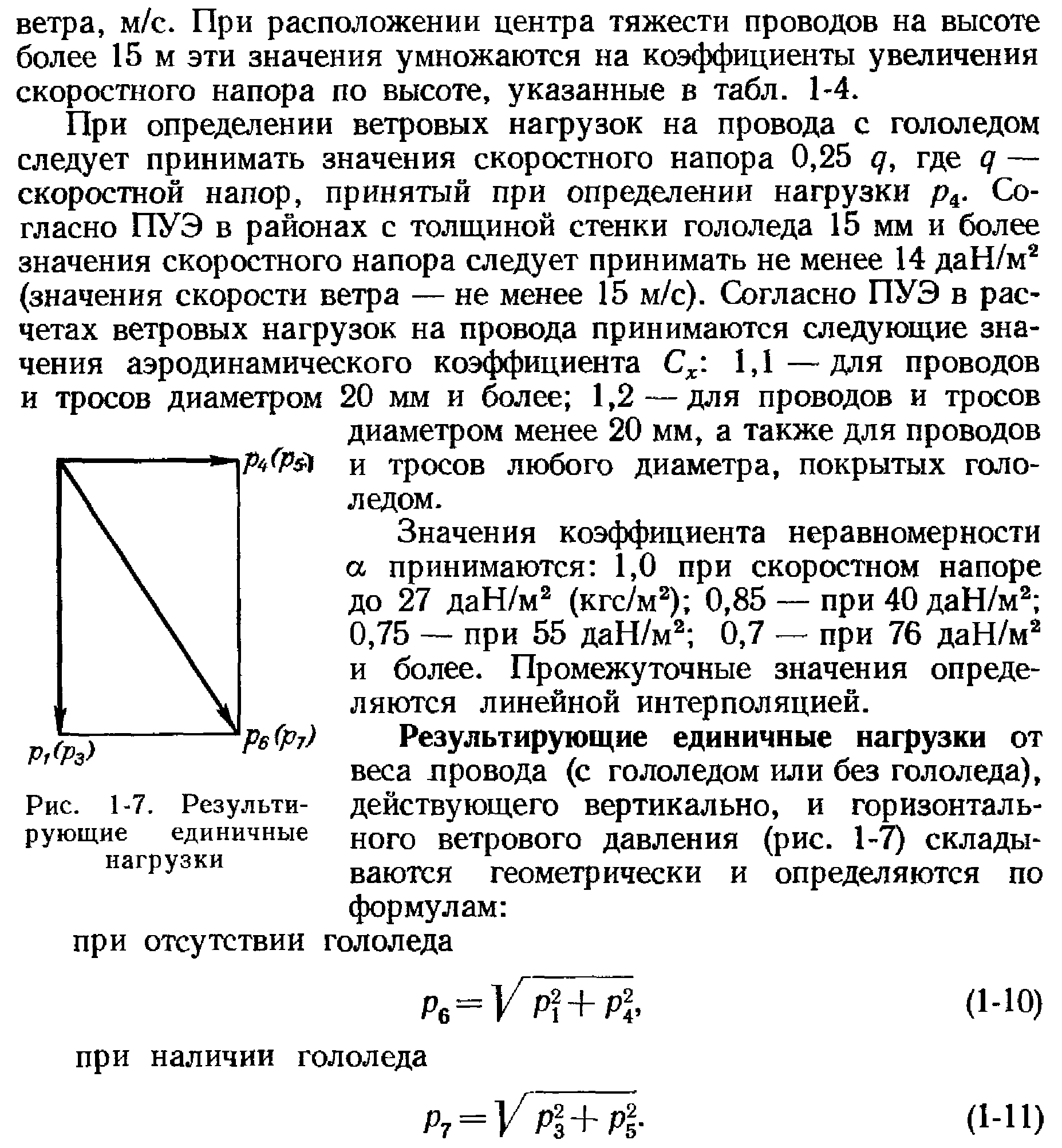 Задание: изучить материал и составить конспект.